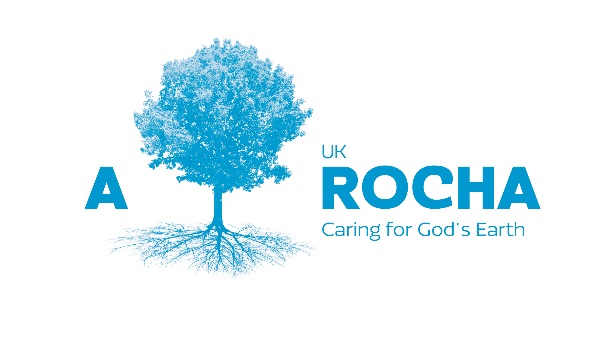 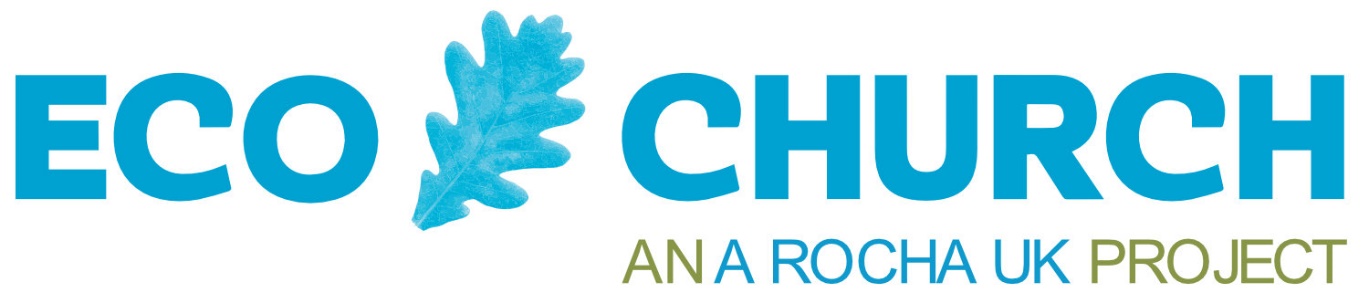 Eco Circuit status will be given to your Circuit when it has achieved and can demonstrate evidence of the following: Please provide dates where applicable and copies of materials to support the applicationRegistered its intent to become an Eco Circuit.A Rocha UK Office Use: Y / NCommissioned an individual or groupName and contact details for individual or group: Agreed an environmental policy Attach copy or provide web link to agreed policyGained the appropriate levels of Awards for Eco Church Provide details in the separate application formAchieved the relevant Eco Church Award level for its Circuit Office in relation to Buildings and / or Land (where applicable) Address of Circuit House / Office and date when Award made: Embedded environmental issues within the curricula of ongoing presbyterial and local preacher education and support Provide evidence (dates & brief details) Managed Circuit investments ethicallyProvide evidence of ethical investmentWorked with other denominations and or faith groupsEvidence of joint meetings, events and initiatives Established the habit of recording and celebrating individual environmental initiativesEvidence of Circuit news, local media articles, promotional videos etc